第５回兵庫・篠山とっておきの音楽祭　ステージ出演申込書開催日　201 9 年4 月27日〔土曜日〕	ステージ    ●たんば田園交響ホール西側駐車場	●旧小島うばぐるま店（下二階町商店街）●たんば田園交響ホール玄関	●日本キリスト教団篠山教会●篠山市役所第一庁舎前	●円応教篠山教会	●大手前南駐車場●JAディサービスほほえみ	●篠山社氏会館中庭（予定）●篠山市立歴史美術館中庭	●よし池公園（予定）●大正□マン館中庭	●たんば田園交響ホール〔フィナーレ〕〔オープニング〕	10:15~10:45	たんば田園交響ホール西側駐車場〔ストリート演奏〕 11:00~15: 45	篠山市城下町各会場〔フィナーレ〕	16:00~16 : 30	たんば田園交響ホール※演奏場所や出演峙間は音楽祭実行委国会で決定しご連絡致します。ご了承ください。※楽吾、ギターアンプ、 譜面台等は各自でご用意ください。協力費　 ■1人~3 人・・・・・	お一人	1,500円4人~9人・・・・・　お一人	1,000円10人~19人・・・・　お一人	8 00円20人以上・・・・　お一人	700円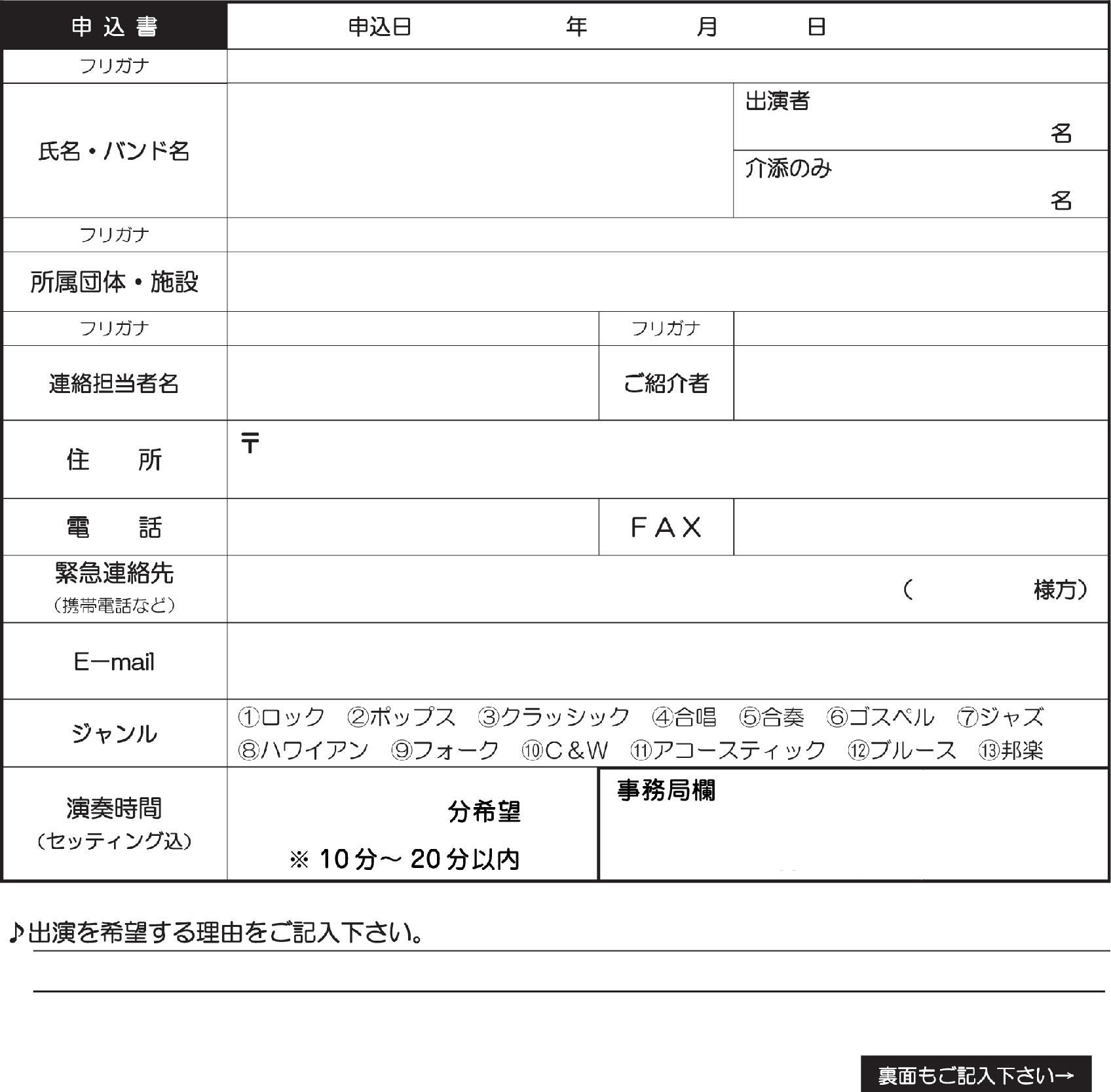 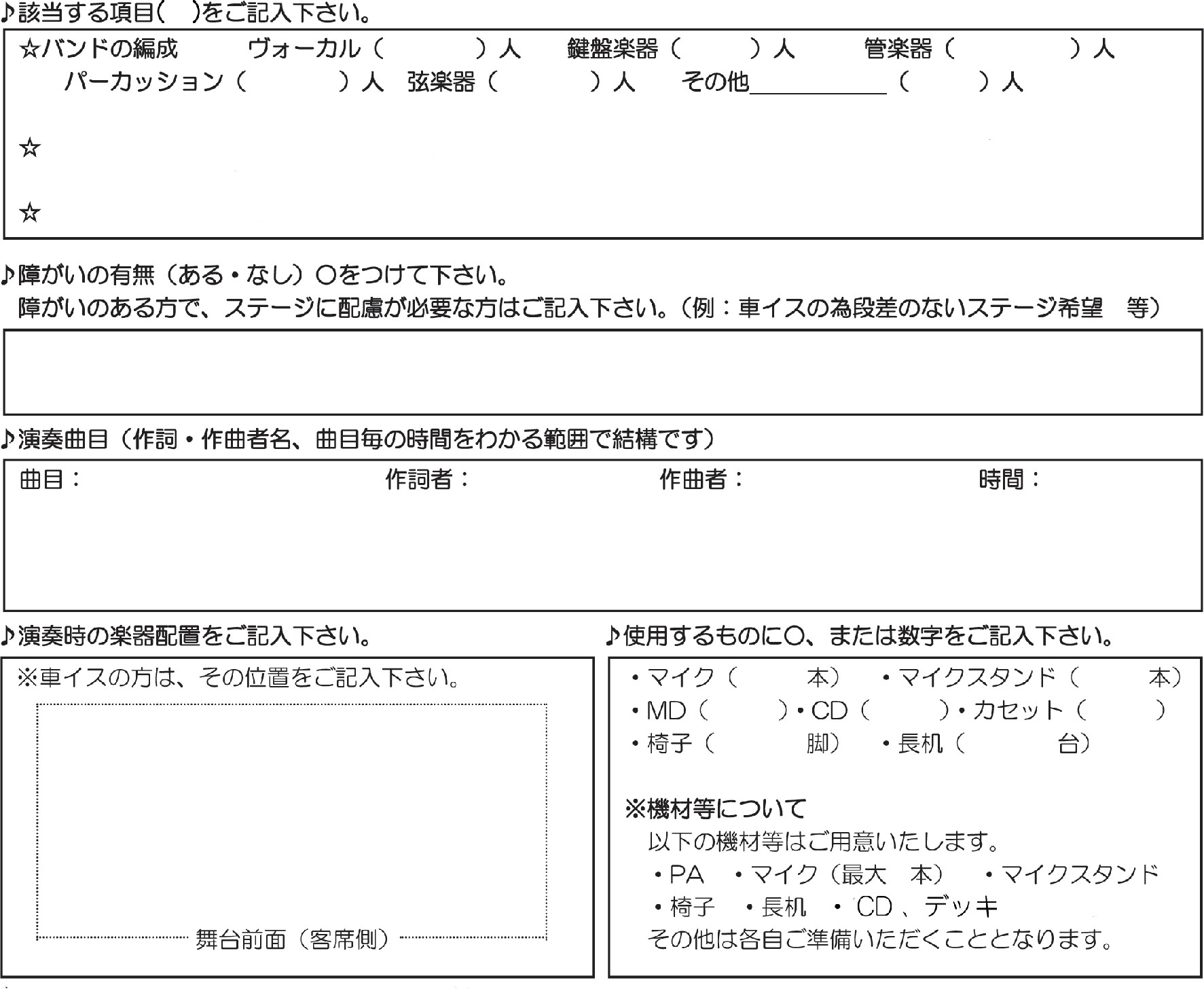 ♪必ずお読みください。当申込みをもって、以下の事項を了承されたものと致します。郵送の場合／〒669-2332 兵庫県篠山市北新町 48-20	障がい者短期入所施設みずほの家FAX の場合／０79－554－３489	兵庫・篠山とっておきの音楽祭事務局	宛(当日配布のプログラムに掲載します。プロフィールは必ず記入下さい。)